Bushra Hamdan Alghamdi Assignment 5- Section 3HAP 820Write an SQL code to calculate the probability of adverse outcome in the following situation: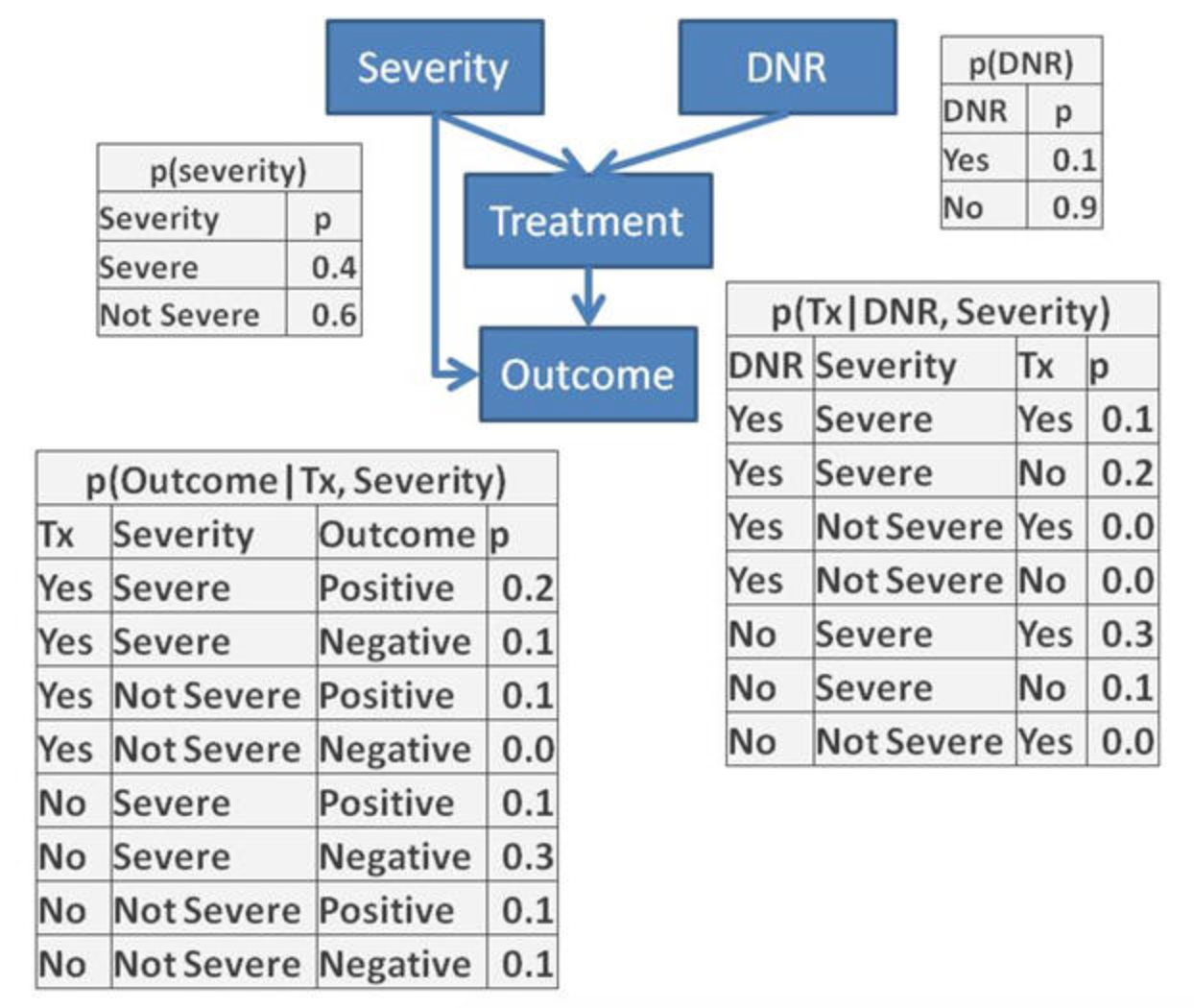 First, we need to eliminate the variables that we are not focusing on which are “Not Severe” cases. Now we should join the first two tables using cross join as they don’t share features.The final table is the probabilities product of severity and DNR.The SQl code will specify our selection of variables from which table we want to have or variables from, which in our case p(sev) table and p(DNR) and  the condition is that we want only sever cases, so not sever cases will be eliminated. SELECT [p(Sev)].Severity, [p(DNR)].DNR, [p(DNR)]![p]*[p(Sev)]![p] AS pFROM [p(DNR)], [p(Sev)]WHERE ((([p(Sev)].Severity)="Severe"));Now that we have our variables of interest that will reflect the severity and DNR through our network, we want to combined the resulting table with treatment table given DNR and severity. We will do inner join using SQL coding for sever cases, with all the probabilities of DNR and the treatment, we will do the same multiply the probabilities with its equivalent from each table. SELECT [p(Tx|DNR Sev)].Tx, [p(Tx|DNR Sev)].Severity, [p(Tx|DNR Sev)].DNR, +[p(Tx|DNR Sev)]![p]*[p(Sev DNR)]![p] AS pFROM [p(Sev DNR)]  INNER JOIN [p(Tx|DNR Sev)] ON ([p(Sev DNR)].Severity = [p(Tx|DNR Sev)].Severity) AND ([p(Sev DNR)].DNR = [p(Tx|DNR  Sev)].DNR);Now we are not interested any more in DNR values given that we have our treatment and severity variables. So, we will select from the treatment table above severity and treatment variables and the probabilities for each treatment and severity will be sum by combining each no and yes cases for treatment across different values of DNR and then we need to specify the grouping based on the treatment and severity only. SELECT [p(Tx Sev DNR)].Tx, [p(Tx Sev DNR)].Severity, Sum([p(Tx Sev DNR)].p) AS psumFROM [p(Tx Sev DNR)]GROUP BY [p(Tx Sev DNR)].Tx, [p(Tx Sev DNR)].Severity;Now we will join the previous table with the outcome table.The resulted table: Because we are interested in the adverse outcome we will sum the probabilities of negative outcome over treatment values, and we can also add the probabilities of the positive values to compare: SELECT [p(tx sev outcome)].Severity, [p(tx sev outcome)].Outcome, Sum([p(tx sev outcome)]![p]/[SumOfp]) AS pFROM [p(tx sev outcome)], SumOfPGROUP BY [p(tx sev outcome)].Severity, [p(tx sev outcome)].Outcome;So, the probability of adverse outcome is 0.51. Lastly, we need to normalize the probabilities so they sum to one. So we have 92.4% of our severe patients have adverse outcomes. p(severity)p(severity)p(DNR)p(DNR)p(Tx|DNR, Severity)p(Tx|DNR, Severity)p(Tx|DNR, Severity)p(Tx|DNR, Severity)p(Outcome|Tx, Severity)p(Outcome|Tx, Severity)p(Outcome|Tx, Severity)p(Outcome|Tx, Severity)SeveritypDNRpDNRSeverityTxpTxSeverityOutcomepSevere0.4Yes0.1YesSevereYes0.1YesSeverePositive0.2Not Severe0.6No0.9YesSevereNo0.2YesSevereNegative0.1YesNot SevereYes0.0YesNot SeverePositive0.1YesNot SevereNo0.0YesNot SevereNegative0.0NoSevereYes0.3NoSeverePositive0.1NoSevereNo0.1NoSevereNegative0.3NoNot SevereYes0.0NoNot SeverePositive0.1p(severity)p(severity)p(DNR)p(DNR)SeveritypDNRpSevere0.4Yes0.1Not Severe0.6No0.9p(Sev DNR)p(Sev DNR)p(Sev DNR)SeverityDNRp SevereYes0.4SevereNo0.36p(Sev DNR)p(Sev DNR)p(Sev DNR)SeverityDNRp SevereYes0.4SevereNo0.36p(Tx|DNR, Severity)p(Tx|DNR, Severity)p(Tx|DNR, Severity)p(Tx|DNR, Severity)DNRSeverityTxpYesSevereYes0.1YesSevereNo0.2NoSevereYes0.3NoSevereNo0.1SeveritySeveritySeveritySeverityTxSeverityDNRpYesSevereNo0.108NoSevereNo0.036YesSevereYes0.04NoSevereYes0.08p(Tx Sev)p(Tx Sev)p(Tx Sev)TxSeveritypsumNoSevere0.12YesSevere0.15p(Outcome|Tx, Severity)p(Outcome|Tx, Severity)p(Outcome|Tx, Severity)p(Outcome|Tx, Severity)TxSeverityOutcomepYesSeverePositive0.2YesSevereNegative0.1NoSeverePositive0.1NoSevereNegative0.3p(Tx Sev Outcome)p(Tx Sev Outcome)p(Tx Sev Outcome)p(Tx Sev Outcome)TxSeverityOutcomepYesSeverePositive0.03YesSevereNegative0.015NoSeverePositive0.012NoSevereNegative0.036SeverityOutcomepSevereNegative0.51SeverePositive0.042SeverityOutcomepp normalizedSevereNegative0.510.92391304SeverePositive0.0420.07608696Total0.5521